Муниципальное бюджетное общеобразовательное учреждение «Целинская средняя общеобразовательная школа № 8»Рабочая программана 2022 – 2023 учебный годПредмет: физикаКлассы: 7 – 9 Составитель: Красавина Наталья Анатольевна                      высшая квалификационная категорияп.Целина2022 годПояснительная записка.Рабочая программа по физике разработана на основе требований к результатам освоения основной образовательной программы основного общего образования Муниципального бюджетного общеобразовательного учреждения «Целинская средняя общеобразовательная школа № 8» с учѐтом Примерной программы основного общего образования по физике и на основе примерной программы по физике, авторской программы А.В. Перышкина, Н.В.Филонович, Е.М.Гутник по физике для 7-9 классов 2013г.Рабочая программа ориентирована на учебники «Физика-7», А.В.Перышкин, издательство Дрофа, 2020; «Физика-8», А.В.Перышкин, издательство Дрофа, 2018, «Физика-9», А.В.Перышкин, издательство «Экзамен», 2021Согласно учебному плану и календарному учебному графику на 2022 – 2023 учебный год на изучение физики отводится в 7 классе 69 час в год, 4 контрольных работ,11 лабораторных работ;в 8 классе 69 часов в год, 5 контрольных работ,11 лабораторных работ; в 9 классе 101 часов в год, 5 контрольных работ, 4 лабораторных работ; Срок реализации рабочей программы 3 года. Планируемые результаты освоения учебного предмета, курса, дисциплины (модуля).С введением ФГОС реализуется смена базовой парадигмы образования со «знаниевой» на «системно-деятельностную», т. е. акцент переносится с изучения основ наук на обеспечение развития УУД (ранее «общеучебных умений») на материале основ наук. Важнейшим компонентом содержания образования, стоящим в одном ряду с систематическими знаниями по предметам, становятся универсальные (метапредметные) умения (и стоящие за ними компетенции).Поскольку концентрический принцип обучения остается актуальным в основной школе, то развитие личностных и метапредметных результатов идет непрерывно на всем содержательном и деятельностном материале.Личностными результатами обучения физике в основной школе являются:сформированность ценностей образования, личностной значимости физического знания независимо от профессиональной деятельности,  научных знаний и методов познания,  творческой созидательной деятельности, здорового образа жизни, процесса диалогического, толерантного общения, смыслового чтения;сформированность познавательных интересов, интеллектуальных и творческих способностей учащихся;убежденность в возможности познания природы, в необходимости разумного использования достижений науки и технологий для дальнейшего развития человеческого общества, уважение к научной деятельности людей, понимания физики как элемента общечеловеческой культуры в историческом контексте;мотивация образовательной деятельности учащихся как основы саморазвития и совершенствования личности на основе герменевтического, личностно-ориентированного, феноменологического и эколого-эмпатийного подхода.Метапредметными результатами в основной школе являются универсальные учебные действия (далее УУД).  К ним относятся:1) личностные;  2) регулятивные, включающие  также  действия саморегуляции; 3) познавательные,   включающие логические, знаково-символические; 4) коммуникативные.Личностные УУД обеспечивают ценностно-смысловую ориентацию учащихся (умение соотносить поступки и события с принятыми этическими принципами, знание моральных норм и умение выделить нравственный аспект поведения), самоопределение и ориентацию в социальных ролях и межличностных отношениях, приводит к становлению ценностной структуры сознания личности.Регулятивные УУД обеспечивают организацию учащимися своей учебной деятельности. К ним относятся:целеполагание как постановка учебной задачи на основе соотнесения того, что уже известно и усвоено учащимися, и того, что еще неизвестно;планирование – определение последовательности промежуточных целей с учетом конечного результата; составление плана и последовательности действий;прогнозирование – предвосхищение результата и уровня усвоения, его временных характеристик;контроль в форме сличения способа действия и его результата с заданным эталоном с целью обнаружения отклонений и отличий от эталона;коррекция – внесение необходимых дополнений и корректив в план и способ действия в случае расхождения эталона, реального действия и его продукта;оценка – выделение и осознание учащимися того, что уже усвоено и что еще подлежит усвоению, осознание качества и уровня усвоения; волевая саморегуляция как способность к мобилизации сил и энергии; способность к волевому усилию, к выбору ситуации мотивационного конфликта и к преодолению препятствий.Познавательные УУД включают общеучебные, логические, знаково-символические УД.Общеучебные УУД включают:самостоятельное выделение и формулирование познавательной цели;поиск и выделение необходимой информации;структурирование знаний;выбор наиболее эффективных способов решения задач;рефлексия способов и условий действия, контроль и оценка процесса и результатов деятельности;смысловое чтение как осмысление цели чтения и выбор вида чтения в зависимости от цели;умение адекватно, осознано и произвольно строить речевое высказывание в устной и письменной речи, передавая содержание текста в соответствии с целью и соблюдая нормы построения текста;постановка и формулирование проблемы, самостоятельное создание алгоритмов деятельности при решении проблем творческого и поискового характера;действие со знаково-символическими средствами (замещение, кодирование, декодирование, моделирование).Логические УУД направлены на установление связей и отношений в любой области знания. В рамках школьного обучения под логическим мышлением обычно понимается способность и умение учащихся производить простые логические действия (анализ, синтез, сравнение, обобщение и др.), а также составные логические операции (построение отрицания, утверждение и опровержение как построение рассуждения с использованием различных логических схем – индуктивной или дедуктивной). Знаково-символические УУД, обеспечивающие конкретные способы преобразования учебного материала, представляют действия моделирования, выполняющие функции отображения учебного материала; выделение существенного; отрыва от конкретных ситуативных значений; формирование обобщенных знаний.Коммуникативные УУД обеспечивают социальную компетентность и сознательную ориентацию учащихся на позиции других людей, умение слушать и вступать в диалог, участвовать в коллективном обсуждении проблем, интегрироваться в группу сверстников и строить продуктивное взаимодействие и сотрудничество со сверстниками и взрослыми.Предметными результатами обучения физике в основной школе являются:знать и понимать смысл физических понятий, физических величин и физических законов;описывать и объяснять физические явления;использовать физические приборы и измерительные инструменты для измерения физических величин;представлять результаты измерений с помощью таблиц, графиков и выявлять на этой основе эмпирические зависимости;выражать результаты измерений и расчетов в единицах Международной системы;приводить примеры практического использования физических знаний о механических, тепловых, электромагнитных и квантовых явлений;решать задачи на применение физических законов;осуществлять самостоятельный поиск информации в предметной области «Физика»;использовать физические знания в практической деятельности и повседневной жизни.Предметные результаты освоения основной образовательной программы основного общего образования с учётом общих требований Стандарта и специфики изучаемых предметов, входящих в состав предметных областей, должны обеспечивать успешное обучение на следующей ступени общего образования.Планируемые результаты изучения курса физики представлены на двух уровнях: базовом и повышенном (прописанном курсивом)По окончании 9 класса предполагается достижение обучающимися уровня образованности и личностной зрелости, соответствующих Федеральному образовательному стандарту, что позволит обучающимся успешно сдать государственную итоговую аттестацию и пройти собеседование при поступлении в 10 класс по выбранному профилю, достигнуть социально значимых результатов в творческой деятельности, способствующих формированию качеств личности, необходимых для успешной самореализации. Механические явления Выпускник научится: распознавать механические явления и объяснять на основе имеющихся знаний основные свойства или условия протекания этих явлений: равномерное и равноускоренное прямолинейное движение, свободное падение тел, невесомость, равномерное движение по окружности, инерция, взаимодействие тел, передача давления твёрдыми телами, жидкостями и газами, атмосферное давление, плавание тел, равновесие твёрдых тел, колебательное движение, резонанс, волновое движение; описывать изученные свойства тел и механические явления, используя физические величины: путь, скорость, ускорение, масса тела, плотность вещества, сила, давление, импульс тела, кинетическая энергия, потенциальная энергия, механическая работа, механическая мощность, КПД простого механизма, сила трения, амплитуда, период и частота колебаний, длина волны и скорость её распространения; при описании правильно трактовать физический смысл используемых величин, их обозначения и единицы измерения, находить формулы, связывающие данную физическую величину с другими величинами; анализировать свойства тел, механические явления и процессы, используя физические законы и принципы: закон сохранения энергии, закон всемирного тяготения, равнодействующая сила, I, II и III законы Ньютона, закон сохранения импульса, закон Гука, закон Паскаля, закон Архимеда; при этом различать словесную формулировку закона и его математическое выражение; различать основные признаки изученных физических моделей: материальная точка, инерциальная система отсчёта; решать задачи, используя физические законы (закон сохранения энергии, закон всемирного тяготения, принцип суперпозиции сил, I, II и III законы Ньютона, закон сохранения импульса, закон Гука, закон Паскаля, закон Архимеда) и формулы, связывающие физические величины (путь, скорость, ускорение, масса тела, плотность вещества, сила, давление, импульс тела, кинетическая энергия, потенциальная энергия, механическая работа, механическая мощность, КПД простого механизма, сила трения скольжения, амплитуда, период и частота колебаний, длина волны и скорость её распространения): на основе анализа условия задачи выделять физические величины и формулы, необходимые для её решения, и проводить расчёты. Выпускник получит возможность научиться: использовать знания о механических явлениях в повседневной жизни для обеспечения безопасности при обращении с приборами и техническими устройствами, для сохранения здоровья и соблюдения норм экологического поведения в окружающей среде; приводить примеры практического использования физических знаний о механических явлениях и физических законах; использования возобновляемых источников энергии; экологических последствий исследования космического пространства; различать границы применимости физических законов, понимать всеобщий характер фундаментальных законов (закон сохранения механической энергии, закон сохранения импульса, закон всемирного тяготения) и ограниченность использования частных законов (закон Гука, закон Архимеда и др.); приёмам поиска и формулировки доказательств выдвинутых гипотез и теоретических выводов на основе эмпирически установленных фактов; находить адекватную предложенной задаче физическую модель, разрешать проблему на основе имеющихся знаний по механике с использованием математического аппарата, оценивать реальность полученного значения физической величины. Тепловые явления Выпускник научится: распознавать тепловые явления и объяснять на основе имеющихся знаний основные свойства или условия протекания этих явлений: диффузия, изменение объёма тел при нагревании (охлаждении), большая сжимаемость газов, малая сжимаемость жидкостей и твёрдых тел; тепловое равновесие, испарение, конденсация, плавление, кристаллизация, кипение, влажность воздуха, различные способы теплопередачи; описывать изученные свойства тел и тепловые явления, используя физические величины: количество теплоты, внутренняя энергия, температура, удельная теплоёмкость вещества, удельная теплота плавления и парообразования, удельная теплота сгорания топлива, коэффициент полезного действия теплового двигателя; при описании правильно трактовать физический смысл используемых величин, их обозначения и единицы измерения, находить формулы, связывающие данную физическую величину с другими величинами; анализировать свойства тел, тепловые явления и процессы, используя закон сохранения энергии; различать словесную формулировку закона и его математическое выражение; различать основные признаки моделей строения газов, жидкостей и твёрдых тел; решать задачи, используя закон сохранения энергии в тепловых процессах, формулы, связывающие физические величины (количество теплоты, внутренняя энергия, температура, удельная теплоёмкость вещества, удельная теплота плавления и парообразования, удельная теплота сгорания топлива, коэффициент полезного действия теплового двигателя): на основе анализа условия задачи выделять физические величины и формулы, необходимые для её решения, и проводить расчёты. Выпускник получит возможность научиться: использовать знания о тепловых явлениях в повседневной жизни для обеспечения безопасности при обращении с приборами и техническими устройствами, для сохранения здоровья и соблюдения норм экологического поведения в окружающей среде; приводить примеры экологических последствий работы двигателей внутреннего сгорания (ДВС), тепловых и гидроэлектростанций; приводить примеры практического использования физических знаний о тепловых явлениях; различать границы применимости физических законов, понимать всеобщий характер фундаментальных физических законов (закон сохранения энергии в тепловых процессах) и ограниченность использования частных законов; приёмам поиска и формулировки доказательств выдвинутых гипотез и теоретических выводов на основе эмпирически установленных фактов; находить адекватную предложенной задаче физическую модель, разрешать проблему на основе имеющихся знаний о тепловых явлениях с использованием математического аппарата и оценивать реальность полученного значения физической величины. Электрические и магнитные явления Выпускник научится: распознавать электромагнитные явления и объяснять на основе имеющихся знаний основные свойства или условия протекания этих явлений: электризация тел, взаимодействие зарядов, нагревание проводника с током, взаимодействие магнитов, электромагнитная индукция, действие магнитного поля на проводник с током, прямолинейное распространение света, отражение и преломление света, дисперсия света; описывать изученные свойства тел и электромагнитные явления, используя физические величины: электрический заряд, сила тока, электрическое напряжение, электрическое сопротивление, удельное сопротивление вещества, работа тока, мощность тока, фокусное расстояние и оптическая сила линзы; при описании правильно трактовать физический смысл используемых величин, их обозначения и единицы измерения; указывать формулы, связывающие данную физическую величину с другими величинами; анализировать свойства тел, электромагнитные явления и процессы, используя физические законы: закон сохранения электрического заряда, закон Ома для участка цепи, закон Джоуля-Ленца, закон прямолинейного распространения света, закон отражения света, закон преломления света; при этом различать словесную формулировку закона и его математическое выражение; решать задачи, используя физические законы (закон Ома для участка цепи, закон Джоуля—Ленца, закон прямолинейного распространения света, закон отражения света, закон преломления света) и формулы, связывающие физические величины (сила тока, электрическое напряжение, электрическое сопротивление, удельное сопротивление вещества, работа тока, мощность тока, фокусное расстояние и оптическая сила линзы, формулы расчёта электрического сопротивления при последовательном и параллельном соединении проводников); на основе анализа условия задачи выделять физические величины и формулы, необходимые для её решения, и проводить расчёты. Выпускник получит возможность научиться: использовать знания об электромагнитных явлениях в повседневной жизни для обеспечения безопасности при обращении с приборами и техническими устройствами, для сохранения здоровья и соблюдения норм экологического поведения в окружающей среде; приводить примеры практического использования физических знаний о электромагнитных явлениях; различать границы применимости физических законов, понимать всеобщий характер фундаментальных законов (закон сохранения электрического заряда) и ограниченность использования частных законов (закон Ома для участка цепи, закон Джоуля—Ленца и др.); приёмам построения физических моделей, поиска и формулировки доказательств выдвинутых гипотез и теоретических выводов на основе эмпирически установленных фактов; находить адекватную предложенной задаче физическую модель, разрешать проблему на основе имеющихся знаний об электромагнитных явлениях с использованием математического аппарата и оценивать реальность полученного значения физической величины. Квантовые явления Выпускник научится: распознавать квантовые явления и объяснять на основе имеющихся знаний основные свойства или условия протекания этих явлений: естественная и искусственная радиоактивность, возникновение линейчатого спектра излучения; описывать изученные квантовые явления, используя физические величины: скорость электромагнитных волн, длина волны и частота света, период полураспада; при описании правильно трактовать физический смысл используемых величин, их обозначения и единицы измерения; указывать формулы, связывающие данную физическую величину с другими величинами, вычислять значение физической величины; анализировать квантовые явления, используя физические законы и постулаты: закон сохранения энергии, закон сохранения электрического заряда, закон сохранения массового числа, закономерности излучения и поглощения света атомом; различать основные признаки планетарной модели атома, нуклонной модели атомного ядра; приводить примеры проявления в природе и практического использования радиоактивности, ядерных и термоядерных реакций, линейчатых спектров. Выпускник получит возможность научиться: использовать полученные знания в повседневной жизни при обращении с приборами (счетчик ионизирующих частиц, дозиметр), для сохранения здоровья и соблюдения норм экологического поведения в окружающей среде; соотносить энергию связи атомных ядер с дефектом массы; приводить примеры влияния радиоактивных излучений на живые организмы; понимать принцип действия дозиметра; понимать экологические проблемы, возникающие при использовании атомных электростанций, и пути решения этих проблем, перспективы использования управляемого термоядерного синтеза.Элементы астрономииВыпускник научится:различать основные признаки суточного вращения звёздного неба, движения Луны, Солнца и планет относительно звёзд;понимать различия между гелиоцентрической и геоцентрической системами мира.Выпускник получит возможность научиться:указывать общие свойства и отличия планет земной группы и планет-гигантов; малых тел Солнечной системы и больших планет; пользоваться картой звёздного неба при наблюдениях звёздного неба;различать основные характеристики звёзд (размер, цвет, температура), соотносить цвет звезды с её температурой;различать гипотезы о происхождении Солнечной системы.Содержание учебного предмета, курса, дисциплины (модуля)7 класс Введение Физика — наука о природе. Физические явления. Физические свойства тел. Наблюдение и описание физических явлений. Физические величины. Измерения физических величин: длины, времени, температуры. Физические приборы. Международная система единиц. Точность и погрешность измерений. Физика и техника.ФРОНТАЛЬНАЯ ЛАБОРАТОРНАЯ РАБОТА1.	Определение цены деления измерительного прибора.Предметными результатами обучения по данной теме являются:понимание физических терминов: тело, вещество, материя;умение проводить наблюдения физических явлений; измерять физические величины: расстояние, промежуток времени, температуру;владение экспериментальными методами исследования при определении цены деления шкалы прибора и погрешности измерения;понимание роли ученых нашей страны в развитии современной физики и влиянии на технический и социальный прогресс.Первоначальные сведения о строении вещества Строение вещества. Опыты, доказывающие атомное строение вещества. Тепловое движение атомов и молекул. Броуновское движение. Диффузия в газах, жидкостях и твердых телах. Взаимодействие частиц вещества. Агрегатные состояния вещества. Модели строения твердых тел, жидкостей и газов. Объяснение свойств газов, жидкостей и твердых тел на основе молекулярно-кинетических представлений.ФРОНТАЛЬНАЯ ЛАБОРАТОРНАЯ РАБОТА2.	Определение размеров малых тел.Предметными результатами обучения по данной теме являются:понимание и способность объяснять физические явления: диффузия, большая сжимаемость газов, малая сжимаемость жидкостей и твердых тел; владение экспериментальными методами исследования при определении размеров малых тел;понимание причин броуновского движения, смачивания и несмачивания тел; различия в молекулярном строении твердых тел, жидкостей и газов;умение пользоваться СИ и переводить единицы измерения физических величин в кратные и дольные единицы;умение использовать полученные знания в повседневной жизни (быт, экология, охрана окружающей среды).Взаимодействия тел Механическое движение. Траектория. Путь. Равномерное и неравномерное движение. Скорость. Графики зависимости пути и модуля скорости от времени движения. Инерция. Инертность тел. Взаимодействие тел. Масса тела. Измерение массы тела. Плотность вещества. Сила. Сила тяжести. Сила упругости. Закон Гука. Вес тела. Связь между силой тяжести и массой тела. Сила тяжести на других планетах. Динамометр. Сложение двух сил, направленных по одной прямой. Равнодействующая двух сил. Сила трения. Физическая природа небесных тел Солнечной системы.ФРОНТАЛЬНЫЕ ЛАБОРАТОРНЫЕ РАБОТЫ3. Измерение массы тела на рычажных весах.4. Измерение объема тела.5. Определение плотности твердого тела.6. Градуирование пружины и измерение сил динамометром.7. Измерение силы трения с помощью динамометра.Предметными результатами обучения по данной теме являются:понимание и способность объяснять физические явления: механическое движение, равномерное и неравномерное движение, инерция, всемирное тяготение;умение измерять скорость, массу, силу, вес, силу трения скольжения, силу трения качения, объем, плотность тела, равнодействующую двух сил, действующих на тело и направленных в одну и в противоположные стороны;владение экспериментальными методами исследования зависимости: пройденного пути от времени, удлинения пружины от приложенной силы, силы тяжести тела от его массы, силы трения скольжения от площади соприкосновения тел и силы нормального давления; понимание смысла основных физических законов: закон всемирного тяготения, закон Гука;владение способами выполнения расчетов при нахождении: скорости (средней скорости), пути, времени, силы тяжести, веса тела, плотности тела, объема, массы, силы упругости, равнодействующей двух сил, направленных по одной прямой;умение находить связь между физическими величинами: силой тяжести и массой тела, скорости со временем и путем, плотности тела с его массой и объемом, силой тяжести и весом тела;умение переводить физические величины из несистемных в СИ и наоборот;понимание принципов действия динамометра, весов, встречающихся в повседневной жизни, и способов обеспечения безопасности при их использовании;умение использовать полученные знания в повседневной жизни (быт, экология, охрана окружающей среды).Давление твердых тел, жидкостей и газов Давление. Давление твердых тел. Давление газа. Объяснение давления газа на основе молекулярно-кинетических представлений. Передача давления газами и жидкостями. Закон Паскаля. Сообщающиеся сосуды. Атмосферное давление. Методы измерения атмосферного давления. Барометр, манометр, поршневой жидкостный насос. Закон Архимеда. Условия плавания тел. Воздухоплавание.ФРОНТАЛЬНЫЕ ЛАБОРАТОРНЫЕ РАБОТЫ8. Определение выталкивающей силы, действующей на погруженное в жидкость тело.9. Выяснение условий плавания тела в жидкости.Предметными результатами обучения по данной теме являются:понимание и способность объяснять физические явления: атмосферное давление, давление жидкостей, газов и твердых тел, плавание тел, воздухоплавание, расположение уровня жидкости в сообщающихся сосудах, существование воздушной оболочки Землю; способы уменьшения и увеличения давления;умение измерять: атмосферное давление, давление жидкости на дно и стенки сосуда, силу Архимеда;владение экспериментальными методами исследования зависимости: силы Архимеда от объема вытесненной телом воды, условий плавания тела в жидкости от действия силы тяжести и силы Архимеда;понимание смысла основных физических законов и умение применять их на практике: закон Паскаля, закон Архимеда;понимание принципов действия барометра-анероида, манометра, поршневого жидкостного насоса, гидравлического пресса и способов обеспечения безопасности при их использовании;владение способами выполнения расчетов для нахождения: давления, давления жидкости на дно и стенки сосуда, силы Архимеда в соответствии с поставленной задачей на основании использования законов физики;умение использовать полученные знания в повседневной жизни (экология, быт, охрана окружающей среды).Работа и мощность. Энергия Механическая работа. Мощность. Простые механизмы. Момент силы. Условия равновесия рычага. «Золотое правило» механики. Виды равновесия. Коэффициент полезного действия (КПД). Энергия. Потенциальная и кинетическая энергия. Превращение энергии.ФРОНТАЛЬНЫЕ ЛАБОРАТОРНЫЕ РАБОТЫ10. Выяснение условия равновесия рычага. 11. Определение КПД при подъеме тела по наклонной плоскости.Предметными результатами обучения по данной теме являются:понимание и способность объяснять физические явления: равновесие тел, превращение одного вида механической энергии в другой;умение измерять: механическую работу, мощность, плечо силы, момент силы, КПД, потенциальную и кинетическую энергию;владение экспериментальными методами исследования при определении соотношения сил и плеч, для равновесия рычага;понимание смысла основного физического закона: закон сохранения энергии; понимание принципов действия рычага, блока, наклонной плоскости и способов обеспечения безопасности при их использовании;владение способами выполнения расчетов для нахождения: механической работы, мощности, условия равновесия сил на рычаге, момента силы, КПД, кинетической и потенциальной энергии;умение использовать полученные знания в повседневной жизни (экология, быт, охрана окружающей среды).8 класс Тепловые явления Тепловое движение. Тепловое равновесие. Температура. Внутренняя энергия. Работа и теплопередача. Теплопроводность. Конвекция. Излучение. Количество теплоты. Удельная теплоемкость. Расчет количества теплоты при теплообмене. Закон сохранения и превращения энергии в механических и тепловых процессах. Плавление и отвердевание кристаллических тел. Удельная теплота плавления. Испарение и конденсация. Кипение. Влажность воздуха. Удельная теплота парообразования. Объяснение изменения агрегатного состояния вещества на основе молекулярно-кинетических представлений. Преобразование энергии в тепловых машинах. Двигатель внутреннего сгорания. Паровая турбина. КПД теплового двигателя. Экологические проблемы использования тепловых машин.ФРОНТАЛЬНЫЕ ЛАБОРАТОРНЫЕ РАБОТЫ1. Сравнение количеств теплоты при смешивании воды разной температуры.2. Измерение удельной теплоемкости твердого тела.3. Измерение влажности воздуха.Предметными результатами обучения по данной теме являются:понимание и способность объяснять физические явления: конвекция, излучение, теплопроводность, изменение внутренней энергии тела в результате теплопередачи или работы внешних сил, испарение (конденсация) и плавление (отвердевание) вещества, охлаждение жидкости при испарении, кипение, выпадение росы; умение измерять: температуру, количество теплоты, удельную теплоемкость вещества, удельную теплоту плавления вещества, влажность воздуха;владение экспериментальными методами исследования: зависимости относительной влажности воздуха от давления водяного пара, содержащегося в воздухе при данной температуре; давления насыщенного водяного пара; определения удельной теплоемкости вещества;понимание принципов действия конденсационного и волосного гигрометров, психрометра, двигателя внутреннего сгорания, паровой турбины и способов обеспечения безопасности при их использовании;понимание смысла закона сохранения и превращения энергии в механических и тепловых процессах и умение применять его на практике;овладение способами выполнения расчетов для нахождения: удельной теплоемкости, количества теплоты, необходимого для нагревания тела или выделяемого им при охлаждении, удельной теплоты сгорания топлива, удельной теплоты плавления, влажности воздуха, удельной теплоты парообразования и конденсации, КПД теплового двигателя;умение использовать полученные знания в повседневной жизни (экология, быт, охрана окружающей среды).Электрические явления Электризация тел. Два рода электрических зарядов. Взаимодействие заряженных тел. Проводники, диэлектрики и полупроводники. Электрическое поле. Закон сохранения электрического заряда. Делимость электрического заряда. Электрон. Строение атома. Электрический ток. Действие электрического поля на электрические заряды. Источники тока. Электрическая цепь. Сила тока. Электрическое напряжение. Электрическое сопротивление. Закон Ома для участка цепи. Последовательное и параллельное соединение проводников. Работа и мощность электрического тока. Закон Джоуля—Ленца. Конденсатор. Правила безопасности при работе с электроприборами.ФРОНТАЛЬНЫЕ ЛАБОРАТОРНЫЕ РАБОТЫ4. Сборка электрической цепи и измерение силы тока в ее различных участках.5. Измерение напряжения на различных участках электрической цепи.6. Регулирование силы тока реостатом. 7. Измерение сопротивления проводника при помощи амперметра и вольтметра.8. Измерение мощности и работы тока в электрической лампе.Предметными результатами обучения по данной теме являются:понимание и способность объяснять физические явления: электризация тел, нагревание проводников электрическим током, электрический ток в металлах, электрические явления с позиции строения атома, действия электрического тока;умение измерять: силу электрического тока, электрическое напряжение, электрический заряд, электрическое сопротивление;владение экспериментальными методами исследования зависимости: силы тока на участке цепи от электрического напряжения, электрического сопротивления проводника от его длины, площади поперечного сечения и материала;понимание смысла основных физических законов и умение применять их на практике: закон сохранения электрического заряда, закон Ома для участка цепи, закон Джоу-ля—Ленца;понимание принципа действия электроскопа, электрометра, гальванического элемента, аккумулятора, фонарика, реостата, конденсатора, лампы накаливания и способов обеспечения безопасности при их использовании;владение способами выполнения расчетов для нахождения: силы тока, напряжения, сопротивления при параллельном и последовательном соединении проводников, удельного сопротивления проводника, работы и мощности электрического тока, количества теплоты, выделяемого проводником с током, емкости конденсатора, работы электрического поля конденсатора, энергии конденсатора;умение использовать полученные знания в повседневной жизни (экология, быт, охрана окружающей среды, техника безопасности).Электромагнитные явления Опыт Эрстеда. Магнитное поле. Магнитное поле прямого тока. Магнитное поле катушки с током. Постоянные магниты. Магнитное поле постоянных магнитов. Магнитное поле Земли. Взаимодействие магнитов. Действие магнитного поля на проводник с током. Электрический двигатель. ФРОНТАЛЬНЫЕ ЛАБОРАТОРНЫЕ РАБОТЫ9. Сборка электромагнита и испытание его действия. 10. Изучение электрического двигателя постоянного тока (на модели).Предметными результатами обучения по данной теме являются:понимание и способность объяснять физические явления: намагниченность железа и стали, взаимодействие магнитов, взаимодействие проводника с током и магнитной стрелки, действие магнитного поля на проводник с током;владение экспериментальными методами исследования зависимости магнитного действия катушки от силы тока в цепи;умение использовать полученные знания в повседневной жизни (экология, быт, охрана окружающей среды, техника безопасности).Световые явления Источники света. Прямолинейное распространение света. Видимое движение светил. Отражение света. Закон отражения света. Плоское зеркало. Преломление света. Закон преломления света. Линзы. Фокусное расстояние линзы. Оптическая сила линзы. Изображения, даваемые линзой. Глаз как оптическая система. Оптические приборы.ФРОНТАЛЬНАЯ ЛАБОРАТОРНАЯ РАБОТА11. Получение изображения при помощи линзы.Предметными результатами обучения по данной теме являются:понимание и способность объяснять физические явления: прямолинейное распространение света, образование тени и полутени, отражение и преломление света;умение измерять фокусное расстояние собирающей линзы, оптическую силу линзы;владение экспериментальными методами исследования зависимости: изображения от расположения лампы на различных расстояниях от линзы, угла отражения от угла падения света на зеркало;понимание смысла основных физических законов и умение применять их на практике: закон отражения света, закон преломления света, закон прямолинейного распространения света;различать фокус линзы, мнимый фокус и фокусное расстояние линзы, оптическую силу линзы и оптическую ось линзы, собирающую и рассеивающую линзы, изображения, даваемые собирающей и рассеивающей линзой;умение использовать полученные знания в повседневной жизни (экология, быт, охрана окружающей среды).9 класс Повторение Законы взаимодействия и движения тел Относительность механического движения. Материальная точка. Система отсчета. Перемещение. Скорость прямолинейного равномерного движения. Прямолинейное равноускоренное движение: мгновенная скорость, ускорение, перемещение. Графики зависимости кинематических величин от времени при равномерном и равноускоренном движении. Геоцентрическая и гелиоцентрическая системы мира. Инерциальная система отсчета. Законы Ньютона. Свободное падение. Невесомость. Закон всемирного тяготения. [Искусственные спутники Земли.] Импульс. Закон сохранения импульса. Реактивное движение.ФРОНТАЛЬНЫЕ ЛАБОРАТОРНЫЕ РАБОТЫ1. Исследование равноускоренного движения без начальной скорости.2. Измерение ускорения свободного падения.Предметными результатами обучения по данной теме являются:понимание и способность описывать и объяснять физические явления: поступательное движение, смена дня и ночи на Земле, свободное падение тел, невесомость, движение по окружности с постоянной по модулю скоростью;знание и способность давать определения/описания физических понятий: относительность движения, геоцентрическая и гелиоцентрическая системы мира; [первая космическая скорость], реактивное движение; физических моделей: материальная точка, система отсчета; физических величин: перемещение, скорость равномерного прямолинейного движения, мгновенная скорость и ускорение при равноускоренном прямолинейном движении, скорость и центростремительное ускорение при равномерном движении тела по окружности, импульс;понимание смысла основных физических законов: законы Ньютона, закон всемирного тяготения, закон сохранения импульса, закон сохранения энергии и умение применять их на практике;умение приводить примеры технических устройств и живых организмов, в основе перемещения которых лежит принцип реактивного движения; знание и умение объяснять устройство и действие космических ракет-носителей;умение измерять: мгновенную скорость и ускорение при равноускоренном прямолинейном движении, центростремительное ускорение при равномерном движении по окружности;умение использовать полученные знания в повседневной жизни (быт, экология, охрана окружающей среды).Механические колебания и волны. Звук Колебательное движение. Колебания груза на пружине. Свободные колебания. Колебательная система. Маятник. Амплитуда, период, частота колебаний. [Гармонические колебания]. Превращение энергии при колебательном движении. Затухающие колебания. Вынужденные колебания. Резонанс. Распространение колебаний в упругих средах. Поперечные и продольные волны. Длина волны. Связь длины волны со скоростью ее распространения и периодом (частотой). Звуковые волны. Скорость звука. Высота, тембр и громкость звука. Эхо. Звуковой резонанс. [Интерференция звука].ФРОНТАЛЬНАЯ ЛАБОРАТОРНАЯ РАБОТА3. Исследование зависимости периода и частоты свободных колебаний маятника от длины его нити.Предметными результатами обучения по данной теме являются:понимание и способность описывать и объяснять физические явления: колебания математического и пружинного маятников, резонанс (в том числе звуковой), механические
волны, длина волны, отражение звука, эхо; знание и способность давать определения физических понятий: свободные колебания, колебательная система, маятник, затухающие колебания, вынужденные колебания, звук и условия его распространения; физических величин: амплитуда, период и частота колебаний, собственная частота колебательной системы, высота, [тембр], громкость звука, скорость звука; физических моделей: [гармонические колебания], математический маятник;владение экспериментальными методами исследования зависимости периода и частоты колебаний маятника от длины его нити.Электромагнитное поле Однородное и неоднородное магнитное поле. Направление тока и направление линий его магнитного поля. Правило буравчика. Обнаружение магнитного поля. Правило левой руки. Индукция магнитного поля. Магнитный поток. Опыты Фарадея. Электромагнитная индукция. Направление индукционного тока. Правило Ленца. Явление самоиндукции. Переменный ток. Генератор переменного тока. Преобразования энергии в электрогенераторах. Трансформатор. Передача электрической энергии на расстояние. Электромагнитное поле. Электромагнитные волны. Скорость распространения электромагнитных волн. Влияние электромагнитных излучений на живые организмы. Колебательный контур. Получение электромагнитных колебаний. Принципы радиосвязи и телевидения. [Интерференция света.] Электромагнитная природа света. Преломление света. Показатель преломления. Дисперсия света. Цвета тел. [Спектрограф и спектроскоп.] Типы оптических спектров. [Спектральный анализ.] Поглощение и испускание света атомами. Происхождение линейчатых спектров.ФРОНТАЛЬНЫЕ ЛАБОРАТОРНЫЕ РАБОТЫ4. Изучение явления электромагнитной индукции. 5. Наблюдение сплошного и линейчатых спектров испускания.Предметными результатами обучения по данной теме являются:понимание и способность описывать и объяснять физические явления/процессы: электромагнитная индукция, самоиндукция, преломление света, дисперсия света, поглощение и испускание света атомами, возникновение линейчатых спектров испускания и поглощения;знание и способность давать определения/описания физических понятий: магнитное поле, линии магнитной индукции, однородное и неоднородное магнитное поле, магнитный поток, переменный электрический ток, электромагнитное поле, электромагнитные волны, электромагнитные колебания, радиосвязь, видимый свет; физических величин: магнитная индукция, индуктивность, период, частота и амплитуда электромагнитных колебаний, показатели преломления света;знание формулировок, понимание смысла и умение применять закон преломления света и правило Ленца, квантовых постулатов Бора;знание назначения, устройства и принципа действия технических устройств: электромеханический индукционный генератор переменного тока, трансформатор, колебательный контур, детектор, спектроскоп, спектрограф;[понимание сути метода спектрального анализа и его возможностей].Строение атома и атомного ядра Радиоактивность как свидетельство сложного строения атомов. Альфа-, бета- и гамма-излучения. Опыты Резерфорда. Ядерная модель атома. Радиоактивные превращения атомных ядер. Сохранение зарядового и массового чисел при ядерных реакциях. Экспериментальные методы исследования частиц. Протонно-нейтронная модель ядра. Физический смысл зарядового и массового чисел. Изотопы. Правила смещения для альфа- и бета-распада при ядерных реакциях. Энергия связи частиц в ядре. Деление ядер урана. Цепная реакция. Ядерная энергетика. Экологические проблемы работы атомных электростанций. Дозиметрия. Период полураспада. Закон радиоактивного распада. Влияние радиоактивных излучений на живые организмы. Термоядерная реакция. Источники энергии Солнца и звезд.ФРОНТАЛЬНЫЕ ЛАБОРАТОРНЫЕ РАБОТЫ6. Изучение деления ядра атома урана по фотографии треков.7. Изучение треков заряженных частиц по готовым фотографиям.Предметными результатами обучения по данной теме являются:понимание и способность описывать и объяснять физические явления: радиоактивность, ионизирующие излучения;знание и способность давать определения/описания физических понятий: радиоактивность, альфа-, бета- и гамма-частицы; физических моделей: модели строения атомов, предложенные Д. Томсоном и Э. Резерфордом; протонно-нейтронная модель атомного ядра, модель процесса деления ядра атома урана; физических величин: поглощенная доза излучения, коэффициент качества, эквивалентная доза, период полураспада;умение приводить примеры и объяснять устройство и принцип действия технических устройств и установок: счетчик Гейгера, камера Вильсона, пузырьковая камера, ядерный реактор на медленных нейтронах;умение измерять: мощность дозы радиоактивного излучения бытовым дозиметром;знание формулировок, понимание смысла и умение применять: закон сохранения массового числа, закон сохранения заряда, закон радиоактивного распада, правило смещения;владение экспериментальными методами исследования в процессе изучения зависимости мощности излучения продуктов распада радона от времени;понимание сути экспериментальных методов исследования частиц;умение использовать полученные знания в повседневной жизни (быт, экология, охрана окружающей среды, техника безопасности и др.).Строение и эволюция Вселенной Состав, строение и происхождение Солнечной системы. Планеты и малые тела Солнечной системы. Строение, излучение и эволюция Солнца и звезд. Строение и эволюция Вселенной.Предметными результатами обучения по данной теме являются:представление о составе, строении, происхождении и возрасте Солнечной системы;умение применять физические законы для объяснения движения планет Солнечной системы;знать, что существенными параметрами, отличающими звезды от планет, являются их массы и источники энергии (термоядерные реакции в недрах звезд и радиоактивные в недрах планет);сравнивать физические и орбитальные параметры планет земной группы с соответствующими параметрами планет-гигантов и находить в них общее и различное;объяснять суть эффекта Х. Доплера; формулировать и объяснять суть закона Э. Хаббла, знать, что этот закон явился экспериментальным подтверждением модели нестационарной Вселенной, открытой А. А. Фридманом.Общими предметными результатами обучения по данному курсу являются:умение пользоваться методами научного исследования явлений природы: проводить наблюдения, планировать и выполнять эксперименты, обрабатывать результаты измерений, представлять результаты измерений с помощью таблиц, графиков и формул, обнаруживать зависимости между физическими величинами, объяснять результаты и делать выводы, оценивать границы погрешностей результатов измерений;развитие теоретического мышления на основе формирования умений устанавливать факты, различать причины и следствия, использовать физические модели, выдвигать гипотезы, отыскивать и формулировать доказательства выдвинутых гипотез.Тематическое планирование7 класс (2 часа в неделю, всего 69 час)8 класс (2 часа в неделю, всего 69 час)9 класс (3 часа в неделю, всего 101 час)Лист корректировки рабочей программы7 классЛист корректировки рабочей программы8 классЛист корректировки рабочей программы9 классСистема оцениванияПри оценке уровня усвоения учебного материала в устных и письменных ответах учеников следует исходить из поэлементного анализа знаний, умений и навыков, учащихся и производить расчет коэффициента усвоения материала (тематический текущий контроль), степени обученности по соответствующим методикам.  Согласно Положению о текущем контроле оценивание знаний и умений проводится по пятибалльной системе: 5 баллов - "отлично", 4 балла - "хорошо", 3 балла - "удовлетворительно", 2 балла - "неудовлетворительно". Оценка ответов учащихся.Оценка «5» ставится в том случае, если учащийся показывает верное понимание физической сущности рассматриваемых явлений и закономерностей, законов и теорий, дает точное определение и истолкование основных понятий, законов, теорий, а также правильное определение физических величин, их единиц и способов измерения; правильно выполняет чертежи, схемы, графики; строит ответ по собственному плану, сопровождает рассказ новыми примерами, умеет применить знания в новой ситуации при выполнении практических заданий; может установить связь между изучаемым и ранее изученным материалом по курсу физики, а также с материалом, усвоенным при изучении других предметов.Оценка «4» ставится, если ответ ученика удовлетворяет основным требованиям к ответу на оценку «5», но без использования собственного плана, новых примеров, без применения знаний в новой ситуации, без использования связей с ранее изученным материалом и материалом, усвоенным при изучении других предметов; если учащийся допустил одну ошибку или не более двух недочетов и может их исправить самостоятельно или с небольшой помощью учителя.Оценка «3» ставится, если учащийся правильно понимает физическую сущность рассматриваемых явлений и закономерностей, но в ответе имеются отдельные пробелы в усвоении вопросов курса физики, не препятствующие дальнейшему усвоению программного материала; умеет применять полученные знания  при решении простых задач с использованием готовых формул; допустил не более одной грубой ошибки и двух недочетов, не более одной грубой и одной негрубой ошибки, не более двух-трех негрубых ошибок, одной негрубой ошибки и трех недочетов; допустил четыре или пять недочетов.Оценка «2» ставится, если учащийся не овладел основными знаниями и умениями в соответствии с требованиями программы и допустил больше ошибок и недочетов, чем необходимо для оценки «3».Оценка письменных контрольных работ.Оценка «5» ставится за работу, выполненную полностью без ошибок и недочетов.Оценка «4» ставится за работу, выполненную полностью, но при наличии в ней не более одной негрубой ошибки и одного недочета, не более трех недочетов.Оценка «3» ставится, если ученик правильно выполнил не менее 2/3 всей работы или допустил не более одной грубой ошибки и двух недочетов, не более одной грубой ошибки и одной негрубой ошибки, не более трех негрубых ошибок, одной негрубой ошибки и трех недочетов, при наличии четырех-пяти недочетов.Оценка «2» ставится, если число ошибок и недочетов превысило норму для оценки «3» или правильно выполнено менее 2/3 всей работы.Оценка лабораторных работ.Оценка «5» ставится, если учащийся выполняет работу в полном объеме с соблюдением необходимой последовательности проведения опытов и измерений. Все опыты проводит в условиях и режимах, обеспечивающих получение правильных результатов и выводов. Соблюдает требования правил безопасного труда. В отчете правильно и аккуратно выполняет все записи, таблицы, рисунки, чертежи, графики, вычисления; правильно выполняет анализ погрешностей.Оценка «4» ставится, если выполнены требования к оценке «5», но были допущено два-три недочета, не более одной негрубой ошибки и одного недочета.Оценка «3» ставится, если работа выполнена не полностью и объем выполненной части работы таков, что позволяет получить правильные результаты и выводы; если в ходе проведения опыта и измерений были допущены ошибки.Оценка «2» ставится, если работа выполнена не полностью и объем выполненной части работы не позволяет сделать правильных выводов; если опыты, измерения, вычисления, наблюдения проводились неправильно.Во всех случаях оценка снижается, если ученик не соблюдал правила техники безопасностиПеречень ошибок.Грубые ошибки.Незнание определений основных понятий, законов, правил, основных положений теории, формул, общепринятых символов обозначения физических величин и единиц их измерения.Неумение выделять в ответе главное.Неумение применять знания для решения задач и объяснения физических явлений; неправильно сформулированные вопросы задачи или неверное объяснение хода ее решения; незнание приемов решения задач, аналогично ранее решенным в классе; ошибки.Неумение читать и строить графики и принципиальные схемы.Неумение подготовить к работе установку или лабораторное оборудование, провести опыт, необходимые расчеты или использовать полученные данные для выводов.Небрежное отношение к лабораторному оборудованию и измерительным приборам.Неумение определить цену деления измерительного прибора.Нарушение требований правил безопасного труда при выполнении эксперимента.             Негрубые ошибки.Неточности формулировок, определений, понятий, законов, теорий, вызванные неполнотой охвата основных признаков определяемого понятия; ошибки, вызванные несоблюдением условий проведения опыта или измерений.Ошибки в условных обозначениях на принципиальных схемах; неточности чертежей, графиков, схем.Пропуск или неточное написание наименований единиц физических величин.Нерациональный выбор хода решения.              Недочеты.Нерациональные записи при вычислениях, нерациональные приемы вычислений, преобразований и решений задач.Арифметические ошибки в вычислениях, если эти ошибки грубо не искажают реальность полученного результата.Отдельные погрешности  в формулировке вопроса или ответа.Небрежное заполнение записей, чертежей, схем, графиков.Орфографические и пунктуационные ошибки.Тесты:   «5» – выполнение задания на  88 – 100%;      «4»  -  на 62 - 86%;       «3» –  на 36 - 60%;             «2» -  на  0 – 34 %;7 классКонтрольная работа №1«Механическое движение. Масса. Плотность вещества»ВАРИАНТ 1Выразите в метрах в секунду скорость 36 км/ч.Какая скорость больше: 20 м/с или 72 км/ч?Розыскная собака идет по следу преступника. Чью траекторию она повторяет?Поезд проехал 120 км за 2 часа. Какова средняя скорость поезда?Брусок металла имеет массу 26,7 кг, а объем 3 дм3. Из какого металла он изготовлен?При строительстве железнодорожной линии вынули 6000 м3 грунта, плотность которого 1400 кг/м3. Сколько грузовых автомобилей можно нагрузить этим грунтом, если грузоподъемность одного автомобиля 12 т?ВАРИАНТ 2Выразите в километрах в час скорость 10 м/с.Какая скорость больше: 54 км/ч или 5 м/с?Какие тела движутся прямолинейно: а) выпущенный из рук камень, б) Луна по своей орбите, в) поезд метро вдоль платформы станции?Человек прошел 6 км со скоростью 4 км/ч. Сколько времени он шел?Автоцистерна вмещает 3600 кг серной кислоты. Каков объем этой цистерны?Погреб-ледник имеет объем 90 м3. Сколько нужно трехтонных автомобилей со льдом, чтобы заполнить этот ледник?7 классКонтрольная работа №1«Механическое движение. Масса. Плотность вещества»ВАРИАНТ 1Выразите в метрах в секунду скорость 36 км/ч.Какая скорость больше: 20 м/с или 72 км/ч?Розыскная собака идет по следу преступника. Чью траекторию она повторяет?Поезд проехал 120 км за 2 часа. Какова средняя скорость поезда?Брусок металла имеет массу 26,7 кг, а объем 3 дм3. Из какого металла он изготовлен?При строительстве железнодорожной линии вынули 6000 м3 грунта, плотность которого 1400 кг/м3. Сколько грузовых автомобилей можно нагрузить этим грунтом, если грузоподъемность одного автомобиля 12 т?ВАРИАНТ 2Выразите в километрах в час скорость 10 м/с.Какая скорость больше: 54 км/ч или 5 м/с?Какие тела движутся прямолинейно: а) выпущенный из рук камень, б) Луна по своей орбите, в) поезд метро вдоль платформы станции?Человек прошел 6 км со скоростью 4 км/ч. Сколько времени он шел?Автоцистерна вмещает 3600 кг серной кислоты. Каков объем этой цистерны?Погреб-ледник имеет объем 90 м3. Сколько нужно трехтонных автомобилей со льдом, чтобы заполнить этот ледник?7 классКонтрольная работа №2  по теме «Взаимодействие тел»Вариант 1Куда и почему отклоняются пассажиры относительно автобуса, когда он резко трогается с места, поворачивает налево?Найти силу тяжести, действующую на тело массой . Изобразите эту силу на чертеже в выбранном масштабе.  Жидкость объемом 3 дм3 имеет массу . Найдите ее плотность.Найдите силу тяжести, действующую брусок из латуни объемом 400 см3. Плотность латуни 8500 кг/м3Вариант 2Зачем при торможении автомобиля водитель включает задний красный свет?Найти вес тела массой . Изобразите вес на чертеже в выбранном масштабе.Найдите объем  золота. Плотность золота 19300 кг/м3Найдите силу тяжести, действующую на брусок объемом 500 см3. Плотность бруска 4000 кг/м3Контрольная работа №2  по теме «Взаимодействие тел»Вариант 1Куда и почему отклоняются пассажиры относительно автобуса, когда он резко трогается с места, поворачивает налево?Найти силу тяжести, действующую на тело массой . Изобразите эту силу на чертеже в выбранном масштабе.  Жидкость объемом 3 дм3 имеет массу . Найдите ее плотность.Найдите силу тяжести, действующую брусок из латуни объемом 400 см3. Плотность латуни 8500 кг/м3Вариант 2Зачем при торможении автомобиля водитель включает задний красный свет?Найти вес тела массой . Изобразите вес на чертеже в выбранном масштабе.Найдите объем  золота. Плотность золота 19300 кг/м3Найдите силу тяжести, действующую на брусок объемом 500 см3. Плотность бруска 4000 кг/м3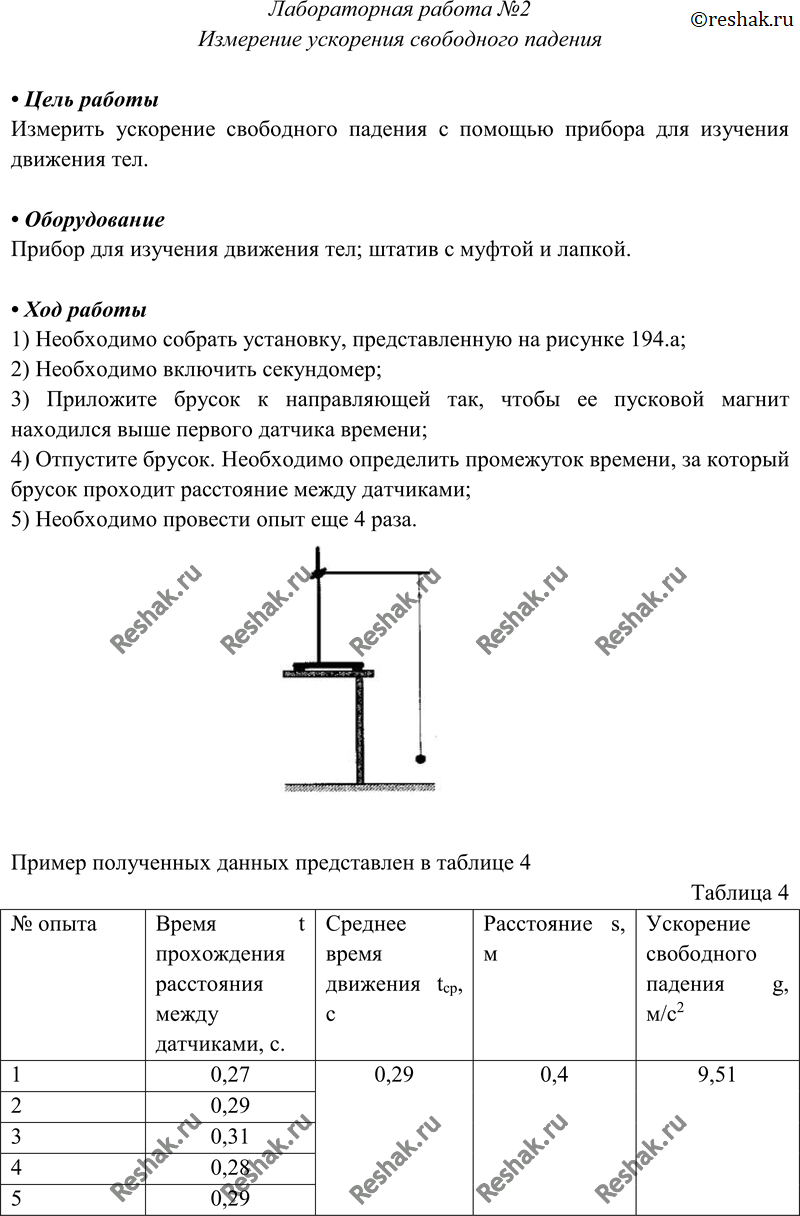 9 классКонтрольная работа №1 по теме «Кинематика»Вариант 1Часть 1№1. Мяч упал с высоты 3 м, отскочил от пола и был пойман на высоте 1м. Найти путь и перемещение мяча.№2По уравнению скорости υх(t) = 10 – 3t определить вид движения и найти скорость через 50 с.№3. Скорость поезда за 20 с уменьшилась с 72 км/ч до 54 км/ч. Найти ускорение поезда при торможении.№4. Какое тело оставляет видимую траекторию?     А. Камень, падающий в горах.                                    Б. Мяч во время игры.    В. Лыжник, прокладывающий новую трассу.         Г. Легкоатлет, прыгающий в высоту.Часть 2№5. Используя уравнение движения х(t) = 7 – 2t, определить начальную координату тела, проекцию вектора скорости, построить график движения.№6. Определить начальную скорость тела, движущегося с ускорением 2 м/с2, если за 5с оно проходит 125 м.Вариант 2Часть 1№1. Вертолёт, пролетев в горизонтальном полёте по прямой 40 км, повернул под прямым углом и пролетел ещё 30 км. Найти путь и перемещение вертолёта.№2. По уравнению координаты х(t) = -9 + 5t + 2t2 определить вид движения и найти координату тела через 8 с.№3. Велосипедист разгоняется с ускорением 0,3 м/с2. Какую скорость он приобретет за 20 с, если начальная скорость равна 4 м/с?№4. Исследуется перемещение лошади и бабочки. Модель материальной точки можно использовать для описания движения:А. Только лошади.                      Б. Только бабочки.          В. И лошади, и бабочки.           Г. Ни лошади, ни бабочки. Часть 2№5. Используя уравнение скорости υх(t) = 6 – 3t, определить проекции векторов начальной скорости и ускорения, построить график движения.№6. Мяч, скатываясь с наклонной плоскости из состояния покоя, за первую секунду прошел 15 см. Какой путь от начала движения он пройдет за 2 с? 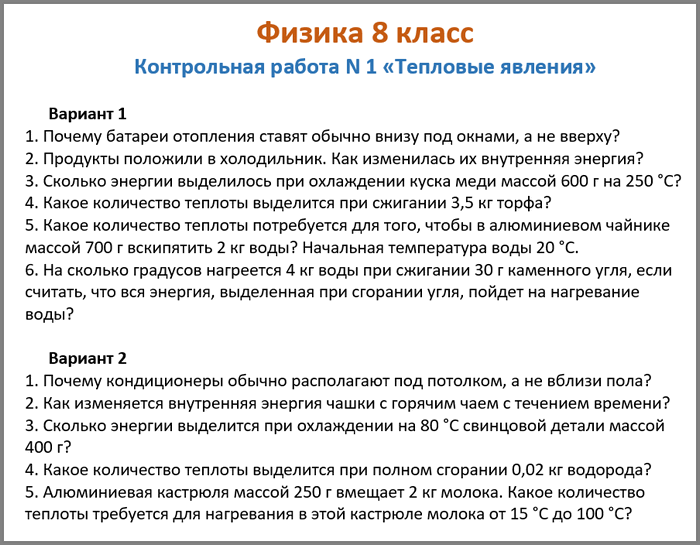 ПРИМЕРЫ РЕШЕНИЯ ЗАДАЧЗадача № 1.  Определите массу автомобиля, имеющего импульс 2,5•104 кг•м/с и движущегося со скоростью 90 км/ч.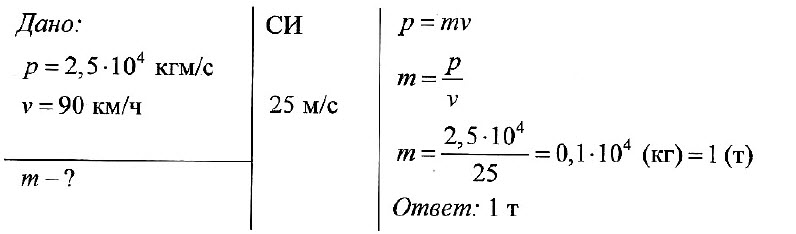 Задача № 2.  Тележка массой 40 кг движется со скоростью 4 м/с навстречу тележке массой 60 кг, движущейся со скоростью 2 м/с. После неупругого соударения тележки движутся вместе. В каком направлении и с какой скоростью будут двигаться тележки ?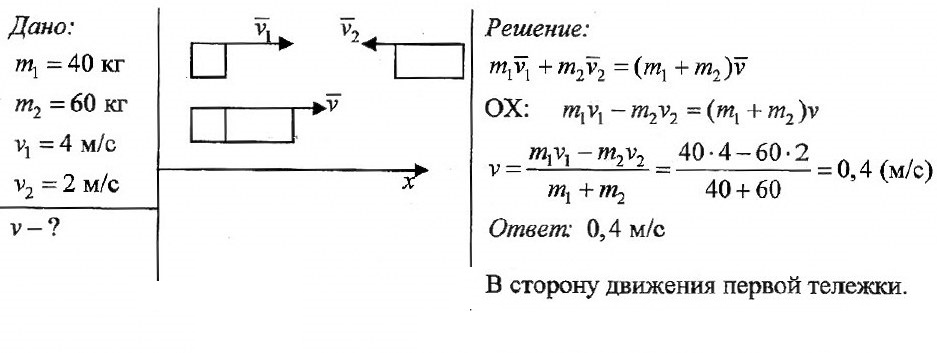 Задача № 3.  Снаряд, выпущенный вертикально вверх, разорвался в верхней точке траектории. Первый осколок массой 1 кг приобрел скорость 400 м/с, направленную горизонтально. Второй осколок массой 1,5 кг полетел вверх со скоростью 200 м/с. Какова скорость третьего осколка, если его масса равна 2 кг?Решение. Взрывающийся снаряд можно считать замкнутой системой, потому, что сила тяжести намного меньше, чем сила давления пороховых газов, разрывающих снаряд на осколки. Значит, можно использовать закон сохранения импульса. Поскольку разрыв снаряда произошел в верхней точке траектории, векторная сумма импульсов всех осколков должна быть равна нулю. Следовательно, векторы импульсов осколков образуют треугольник; этот треугольник прямоугольный, а искомый вектор — его гипотенуза.Нативная реклама
Ответ: 250 м/с.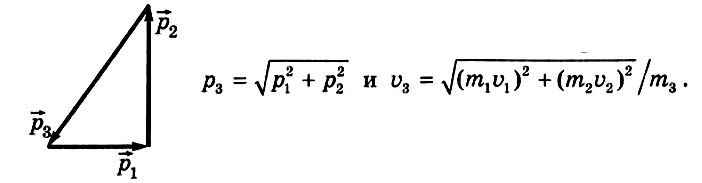 Рассмотрено на заседании школьного методического объединенияестественно-математического цикла (наименование ШМО) ____________/ Л.А.Милашенко/Подпись/расшифровка подписи Протокол № 1 от 22.08.2022г.Согласовано Заместитель директора по УВР ___________/ Н.А.Красавина/ Подпись/расшифровка подписи 25.08.2022г.Принято на МС__________/ Н.А.Красавина/ Подпись/расшифровка подписи Протокол № 1 от 25.08.2022г.№ урокаРаздел (количество часов) Тема урокаРаздел (количество часов) Тема урокаКоличество часов, отводимых на изучение темыДата проведенияВведение (4 часа)Введение (4 часа)Введение (4 часа)Введение (4 часа)Введение (4 часа)1/1Первичный инструктаж по ТБ. Что изучает физика. Некоторые физические термины Наблюдения и опыты (§1-3)Первичный инструктаж по ТБ. Что изучает физика. Некоторые физические термины Наблюдения и опыты (§1-3)102.092/2Физические величины. Измерение физических величин Точность и погрешность измерений (§4-5)Физические величины. Измерение физических величин Точность и погрешность измерений (§4-5)107.093/3Физика и техника. (§6)Физика и техника. (§6)109.094/4Лабораторная работа № 1 «Определение цены деления измерительного прибора».Лабораторная работа № 1 «Определение цены деления измерительного прибора».114.09Первоначальные сведения о строении вещества (5 часов)Первоначальные сведения о строении вещества (5 часов)Первоначальные сведения о строении вещества (5 часов)Первоначальные сведения о строении вещества (5 часов)Первоначальные сведения о строении вещества (5 часов)1/5Строение вещества. Молекулы. Броуновское движение. (§7-9)Строение вещества. Молекулы. Броуновское движение. (§7-9)116.092/6Лабораторная работа № 2 «Измерение размеров малых тел»Лабораторная работа № 2 «Измерение размеров малых тел»121.093/7Диффузия  в газах, жидкостях и твердых телах (§10)Диффузия  в газах, жидкостях и твердых телах (§10)123.094/8Взаимное притяжение и отталкивание молекул (§11)Взаимное притяжение и отталкивание молекул (§11)128.095/9Агрегатные состояния вещества. Свойства газов, жидкостей и твердых тел (§ 12, 13)Агрегатные состояния вещества. Свойства газов, жидкостей и твердых тел (§ 12, 13)130.09Взаимодействие тел (23 часа)Взаимодействие тел (23 часа)Взаимодействие тел (23 часа)Взаимодействие тел (23 часа)Взаимодействие тел (23 часа)1/10Механическое движение. Равномерное и неравномерное движение. (§14 - 15)Механическое движение. Равномерное и неравномерное движение. (§14 - 15)105.102/11Скорость. Единицы скорости. (§16)Скорость. Единицы скорости. (§16)107.103/12Расчет пути и времени движения. (§17)Расчет пути и времени движения. (§17)112.104/13Инерция. Взаимодействие тел. (§18) (§19)Инерция. Взаимодействие тел. (§18) (§19)114.105/14Масса тела. Единицы массы. Измерение массы. (§20-21)Масса тела. Единицы массы. Измерение массы. (§20-21)119.106/15Лабораторная работа № 3 «Измерение массы тела на рычажных весах»Лабораторная работа № 3 «Измерение массы тела на рычажных весах»121.107/16Плотность вещества. (§22)Плотность вещества. (§22)126.108/17Лабораторная работа № 4  «Измерение объема тел» Лабораторная работа № 4  «Измерение объема тел» 128.109/18Лабораторная работа № 5 «Определение плотности твердого тела»Лабораторная работа № 5 «Определение плотности твердого тела»109.1110/19Расчет массы и объема тела по его плотности(§23)Расчет массы и объема тела по его плотности(§23)111.1111/20Контрольная работа №1 «Механическое движение. Масса. Плотность вещества»Контрольная работа №1 «Механическое движение. Масса. Плотность вещества»116.1112/21Явление тяготения. Сила тяжести. (§24, 25)Явление тяготения. Сила тяжести. (§24, 25)118.1113/22Сила упругости. Закон Гука. (§26)Сила упругости. Закон Гука. (§26)123.1114/23Вес тела. Единицы силы. Связь между силой тяжести и массой тела. (§27-28)Вес тела. Единицы силы. Связь между силой тяжести и массой тела. (§27-28)125.1115/24Решение задачРешение задач130.1116/25Сила тяжести на других планетах. (§29)Сила тяжести на других планетах. (§29)102.1217/26Динамометр. Лабораторная работа № 6 «Градуирование пружины и измерение сил динамометром» (§30)Динамометр. Лабораторная работа № 6 «Градуирование пружины и измерение сил динамометром» (§30)107.1218/27Сложение двух сил, направленных вдоль одной прямой. Равнодействующая сил. (§31)Сложение двух сил, направленных вдоль одной прямой. Равнодействующая сил. (§31)109.1219/28Сила трения. Трение покоя. Трение в природе и технике.  (§32 - 34)Сила трения. Трение покоя. Трение в природе и технике.  (§32 - 34)114.1220/29Лабораторная работа №7 «Выяснение зависимости силы трения скольжения от площади соприкосновения тел и прижимающей силы»Лабораторная работа №7 «Выяснение зависимости силы трения скольжения от площади соприкосновения тел и прижимающей силы»116.1221/30Решение задач по темам «Силы», «Равнодействующая сил»Решение задач по темам «Силы», «Равнодействующая сил»121.1222/31Контрольная работа №2 по теме «Взаимодействие тел»Контрольная работа №2 по теме «Взаимодействие тел»123.1223/32Анализ контрольной работы.Анализ контрольной работы.127.12Давление твердых тел, жидкостей и газов (20 часа)Давление твердых тел, жидкостей и газов (20 часа)Давление твердых тел, жидкостей и газов (20 часа)Давление твердых тел, жидкостей и газов (20 часа)Давление твердых тел, жидкостей и газов (20 часа)1/33Давление. Единицы давления. (§35)Давление. Единицы давления. (§35)111.012/34Способы уменьшения и увеличения давления (§36)Способы уменьшения и увеличения давления (§36)13.013/35Давление газа. (§37)Давление газа. (§37)118.014/36Передача давления жидкостями и газами. Закон Паскаля.(§38)Передача давления жидкостями и газами. Закон Паскаля.(§38)120.015/37Давление в жидкости и газе. Расчет давления на дно и стенки сосуда (§39-40)Давление в жидкости и газе. Расчет давления на дно и стенки сосуда (§39-40)125.016/38Решение задач.Решение задач.127.017/39Сообщающие сосуды (§41)Сообщающие сосуды (§41)101.028/40Вес воздуха. Атмосферное давление (§42 - 43)Вес воздуха. Атмосферное давление (§42 - 43)103.029/41Измерение атмосферного давления. Опыт Торричелли. (§44)Измерение атмосферного давления. Опыт Торричелли. (§44)108.0210/42Барометр-анероид. Атмосферное давление на различных высотах.  (§45 - 46)Барометр-анероид. Атмосферное давление на различных высотах.  (§45 - 46)110.0211/43Манометры. (§47)Манометры. (§47)115.0212/44Поршневой жидкостной насос. Гидравлический пресс (§48,49)Поршневой жидкостной насос. Гидравлический пресс (§48,49)117.0213/45Действие жидкости и газа на погруженное в них тело. (§50)Действие жидкости и газа на погруженное в них тело. (§50)122.0214/46Закон Архимеда. (§51)Закон Архимеда. (§51)101.0315/47Лабораторная работа № 8 «Определение  выталкивающей  силы, действующей на погруженное в жидкость тело»Лабораторная работа № 8 «Определение  выталкивающей  силы, действующей на погруженное в жидкость тело»103.0316/48Плавание тел. (§52)Плавание тел. (§52)110.0317/49Лабораторная работа № 9 «Выяснение условий плавания тела в жидкости»Лабораторная работа № 9 «Выяснение условий плавания тела в жидкости»115.0318/50Плавание судов. Воздухоплавание (§53 - 54)Плавание судов. Воздухоплавание (§53 - 54)117.0319/51Контрольная работа№3 «Давление твердых тел, жидкостей и газов». Контрольная работа№3 «Давление твердых тел, жидкостей и газов». 122.0320/52Анализ контрольной работыАнализ контрольной работы124.03Работа и мощность. Энергия  (14 часов)Работа и мощность. Энергия  (14 часов)Работа и мощность. Энергия  (14 часов)Работа и мощность. Энергия  (14 часов)Работа и мощность. Энергия  (14 часов)1/531/53Механическая работа. Единицы работы (§55)105.042/542/54Мощность. Единицы мощности (§56)107.043/553/55Решение задач112.044/564/56Простые механизмы. Рычаг. Равновесие сил на рычаге. (§57 - 58)114.045/575/57Момент силы. (§59)119.046/586/58Рычаги в технике, быту и природе. (§60) Лабораторная работа № 10 «Выяснение условия равновесия рычага»121.047/597/59Блоки. «Золотое» правило механики (§61-62)126.048/608/60Решение задач128.049/619/61 Центр тяжести тела (§63)103.0510/6210/62Условия равновесия тел (§64)105.0511/6311/63Коэффициент полезного действия механизмов(§ 65). Лабораторная работа № 11 «Определение КПД при подъеме тела по наклонной плоскости»110.0512/6412/64Энергия. Потенциальная и кинетическая энергия (§ 66, 67)112.0513/6513/65Превращение одного вида механической энергии в другой (§68)117.0514/6614/66Контрольная работа №4 «Механическая работа и мощность. Энергия»119.0567-6967-69Повторение 324.05, 26.05,31.05Итого часовИтого часовИтого часов6969№ урокаРаздел (количество часов) Тема урокаКоличество часов, отводимых на изучение темыДата проведенияТЕПЛОВЫЕ ЯВЛЕНИЯ  (23 часа)ТЕПЛОВЫЕ ЯВЛЕНИЯ  (23 часа)ТЕПЛОВЫЕ ЯВЛЕНИЯ  (23 часа)ТЕПЛОВЫЕ ЯВЛЕНИЯ  (23 часа)1/1Первичный инструктаж по ТБ Тепловое движение. Температура. (§1)102.092/2Внутренняя энергия Способы изменения внутренней энергии тела. (§2-3)107.093/3Виды теплопередачи. Теплопроводность Конвекция. Излучение (§4-6)109.094/4Количество теплоты. Единицы количества теплоты  (§7)114.095/5Удельная теплоемкость. (§8)116.096/6Расчет количества теплоты. (§9)121.097/7Лабораторная работа №1 « Сравнение количеств теплоты при смешивании воды разной температуры»123.098/8 Лабораторная работа №2 «Измерение удельной теплоемкости твердого тела»128.099/9Энергия топлива. Удельная теплота сгорания(§10)130.0910/10Закон сохранения и превращения энергии в механических и тепловых процессах (§11)105.1011/11Решение задач107.1012/12Контрольная работа  №1 «Тепловые явления»112.1013/13Агрегатные состояния вещества. Плавление и отвердевание кристаллических тел. (§12 - 13)114.1014/14График плавления и отвердевания кристаллических тел. Удельная теплота плавления (§ 14, 15)119.1015/15Решение задач121.1016/16Испарение. Конденсация (§16 - 17)126.1017/17Кипение. Удельная теплота парообразования и конденсации. (§18, §20)128.1018/18Влажность воздуха. Способы определения влажность воздуха. (§19) Лабораторная работа №3 «Измерение относительной влажности воздуха»109.1119/19Работа газа и пара при расширении. Двигатель внутреннего сгорания (§21 - 22)111.1120/20Паровая турбина. КПД теплового двигателя (§23 - 24)116.1121/21Решение задач118.1122/22Обобщающий урок:  «Агрегатные состояния вещества»123.1123/23Контрольная работа №2 «Агрегатные состояния вещества»125.11ЭЛЕКТРИЧЕСКИЕ ЯВЛЕНИЯ. (28 часов)ЭЛЕКТРИЧЕСКИЕ ЯВЛЕНИЯ. (28 часов)ЭЛЕКТРИЧЕСКИЕ ЯВЛЕНИЯ. (28 часов)ЭЛЕКТРИЧЕСКИЕ ЯВЛЕНИЯ. (28 часов)1/24Электризация тел при соприкосновении. Взаимодействие заряженных тел (§25)30.112/25Электроскоп. Электрическое поле (§ 26, 27)102.123/26Делимость электрического заряда. Электрон. Строение атома (§ 28, 29)107.124/27Объяснение электрических явлений (§ 30)109.125/28Проводники, полупроводники и непроводники электричества (§31)114.126/29Электрический ток. Источники электрического тока. (§ 32)116.127/30Электрическая цепь и ее составные части (§33)121.128/31Электрический ток в металлах. Действия электрического тока. Направление электрического тока (§ 34—36)123.129/32Сила тока. Единицы силы тока. (§ 37)111.0110/33Амперметр. Измерение силы тока (§38). Лабораторная работа №4 «Сборка электрической цепи и  измерение силы тока в ее различных участках»113.0111/34Электрическое напряжение. Единицы напряжения (§ 39, 40)118.0112/35Вольтметр. Измерение напряжения. Зависимость силы тока от напряжения (§41, 42)120.0113/36Лабораторная работа №5 «Измерение напряжения на различных участках электрической цепи»125.0114/37Электрическое сопротивление проводников. Единицы сопротивления. (§44)127.0115/38Закон Ома для участка цепи (§43). 101.0216/39Расчет сопротивления проводника. Удельное сопротивление (§45)103.0217/40Примеры на расчет сопротивления проводника, силы тока и напряжения (§46)108.0218/41Реостаты (§47). Лабораторная работа №6 «Регулирование силы тока реостатом»110.0219/42Лабораторная работа №7 «Измерение сопротивления проводника при помощи амперметра и вольтметра»115.0220/43Последовательное и параллельное соединение проводников (§48) (§49)117.0221/44Контрольная работа №3 «Электрический ток»122.0222/45Работа и мощность электрического тока (§50,51)101.0323/46Решение задач103.0324/47Единицы работы электрического тока, применяемые на практике (§ 52). Лабораторная работа №8 «Измерение работы и  мощности  электрического тока»110.0325/48Нагревание проводников электрическим током. Закон Джоуля—Ленца. Конденсатор(§ 54) (§ 53) 115.0326/49Лампа накаливания. Электрические нагревательные приборы. Короткое замыкание, предохранители (§ 55, 56)117.0327/50Контрольная работа №4 «Электрические явления»122.0328/51Повторительно-обобщающий урок:  «Электрические явления»124.03ЭЛЕКТРОМАГНИТНЫЕ ЯВЛЕНИЯ  (5 часов)ЭЛЕКТРОМАГНИТНЫЕ ЯВЛЕНИЯ  (5 часов)ЭЛЕКТРОМАГНИТНЫЕ ЯВЛЕНИЯ  (5 часов)ЭЛЕКТРОМАГНИТНЫЕ ЯВЛЕНИЯ  (5 часов)1/52Магнитное поле. Магнитное поле прямого тока. Магнитные линии. (§57 – 58)105.042/53Магнитное поле катушки с током. Электромагниты и их применение. (§59) Лабораторная работа №9 «Сборка электромагнита и испытание его действия»107.043/54Постоянные магниты. Магнитное поле постоянных магнитов. Магнитное поле Земли. (§60 - 61)112.044/55Действие магнитного поля на проводник с током. Электрический двигатель. (§62) Лабораторная работа №10 «Изучение электрического двигателя постоянного тока (на модели)»114.045/56Обобщающий урок:  «Электромагнитные явления»119.04Световые явления. (13 часов)Световые явления. (13 часов)Световые явления. (13 часов)Световые явления. (13 часов)1/57Источники света. Распространение света (§ 63)121.042/58Видимое движение светил (§64)120.043/59Отражение света. Закон отражения света (§ 65)126.044/60Плоское зеркало (§ 66)128.045/61Преломление света. Закон преломления света (§67)103.056/62Линзы. Оптическая сила линзы (§ 68)105.057/63Изображения, даваемые линзой (§ 69)110.058/64Лабораторная работа № 11 «Получение изображения при помощи линзы»112.059/65Решение задач. Построение изображений, полученных с помощью линз Глаз и зрение (§ 70)117.0510//66Контрольная работа №5 «Световые явления»119.0567-69Повторение324.05, 26.05, 31.05Итого часовИтого часов6969№ урокаРаздел (количество часов) Тема урокаКоличество часов, отводимых на изучение темыДата проведенияЗаконы взаимодействия и движения тел (30 часа)Законы взаимодействия и движения тел (30 часа)Законы взаимодействия и движения тел (30 часа)Законы взаимодействия и движения тел (30 часа)1/1Первичный инструктаж по охране труда на рабочем месте Относительность механического движения. Система отсчета.  Материальная точка. (§1,2, упр.1,2)                           101.092/2Путь и перемещение.(§3)105.093/3Равномерное прямолинейное равномерном движение.  Скорость. (§4,  упр.3) 106.094/4Координаты движущихся тел. Графики проекции скорости и перемещения (§5, упр. 4)108.095/5Равноускоренное прямолинейное движение. (§,67, упр. 5,6)112.096/6Перемещение при равноускоренном прямолинейном движении. (§8, упр. 7)113.097/7Решение задач по теме «Равноускоренное движение». (§ 7,8)115.098/8Лабораторная работа № 1 «Исследование равноускоренного движения без начальной скорости»119.099/9Решение задач по теме «Равноускоренное движение». (§ 7,8)120.0910/10Свободное падение. (§9, упр.8)122.0911/11Движение тела, брошенного вертикально вверх (§10, упр. 9)126.0912/12Равномерное движение по окружности (§11, упр.10)127.0913/13Решение задач129.0914/14Контрольная работа №1 по теме Кинематика»103.1015/15Первый закон Ньютона. Принцип относительности Галилея.(§12, упр. 13)04.1016/16Второй закон Ньютона. (§13, упр. 12)106.1017/17Третий закон Ньютона. (§14, упр. 13)110.1018/18- 19/19Решение задач на законы Ньютона.211.10, 13.1020/20Импульс. Закон сохранения импульса тела.  (§15, упр. 14)117.1021/21Решение задач118.1022/22Реактивное движение (§16, упр. 15)120.1023/23Закон Всемирного тяготения. (§17, упр.16)124.1024/24Решение задач по теме «Закон всемирного тяготения».125.1025/25Ускорение свободного падения. Первая космическая скорость (§18, упр.17)127.1026/26Лабораторная работа № 3 «Измерение ускорения свободного падения» (Повторить §9,10, 18)107.1127/27Потенциальная и кинетическая энергии. теорема о кинетической энергии (§19, упр.18)108.1128/28Закон превращения и сохранения механической энергии. (§20, упр.19)110.1129/29Решение задач на закон сохранения энергии.114.1130/30Контрольная работа №2 по теме «Законы сохранения».115.11Механические колебания и волны. Звук (13 ч)Механические колебания и волны. Звук (13 ч)Механические колебания и волны. Звук (13 ч)Механические колебания и волны. Звук (13 ч)1/31Колебательное движение. Гармонические колебания. колебания под действием силы тяжести (§21-22, упр. 20,21)117.112/32Величины, характеризующие колебательное движение. законы колебания математического маятника. (§23,24 упр.22,23)121.113/33Лабораторная работа № 6 «Исследование
зависимости периода и частоты колебаний груза на нити от параметров колебательной системы»122.114/34Решение задач124.115/35Превращение энергии при колебаниях маятника (§25, упр.24)128.116/36Затухающие и незатухающие колебания. Резонанс. (§26, 27, упр.25, 26)129.117/37Распространение колебаний в среде. Поперечные волны. Длина волны. Продольные волны.  Скорость распространения волны.   Свойства механических волн. (§28,29, 30, упр.27)101.128/38Звуковые колебания. Камертон. Распространение звука. Скорость звука. (§31, 32, упр.28)105.12 9/39Громкость звука. Высота и тембр звука (§33, 34, упр.29)106.1210/40Отражение звуковых волн. Звуковой резонанс (§35, упр.30)108.1211/41 – 12/42Решение задач по теме «Механические колебания и волны»212.12, 13.1213/43Контрольная работа №3 по теме «Механические колебания и волны» 115.12Электромагнитное поле (23 ч)Электромагнитное поле (23 ч)Электромагнитное поле (23 ч)Электромагнитное поле (23 ч)1/44Магнитное поле. (§36, упр.31)119.122/45Действие магнитного поля на проводник с током и на движущиеся заряженные частицы.(§37, упр.32)120.123/46Индукция магнитного поля (§38, упр.33)122.124/47Решение задач126.125/48Магнитный поток. (§39, упр.34)127.126/49Явление электромагнитной индукции. Опыты Фарадея (§39, 40, упр.35)109.017/50Лабораторная работа № 7 «Исследование явления электромагнитной индукции» (Повторить §39, 40)110.018/ 51Направление индукционного тока. Самоиндукция (§41 упр.36)112.019/52Решение задач116.0110/53Переменный ток. Принцип действия генератора переменного тока.  Передача электрической энергии. Трансформатор. (§42)(§43, упр.37)117.0111/54Электромагнитное поле. (§44)119.0112/55Электромагнитные волны и их свойства. (§45, упр.38)123.0113/56- 14/57Решение задач224.01, 26.0115/58Колебательный контур. Получение электромагнитных колебаний. (§46, упр.39)130.0116/59Принципы радиосвязи и телевидения. (§47)131.0117/60Электромагнитная природа света. (§48, упр.40)102.0218/61Фотоэффект. Понятие о квантах.(§49)106.0219/62Показатель преломления. Дисперсия света.(§50, упр 41)107.0220/63Виды спектров. Испускание и поглощение и света атомами. (§51, 52, упр.42, 43)109.0221/64Решение задач113.0222/65Обобщение и систематизация знаний по теме «Электромагнитное поле» (Повторить §34-51)114.0223/66Контрольная работа №4 по теме «Электромагнитное поле» (Повторить §36-52)116.02Строение атома и атомного ядра (16ч)Строение атома и атомного ядра (16ч)Строение атома и атомного ядра (16ч)Строение атома и атомного ядра (16ч)1/67Радиоактивность. Виды радиоактивных излучений. (§53)120.022/68Экспериментальные методы исследования частиц. (§54)121.023/69Строение атома. Зарядовое число (§55, упр. 44)127.024/70Квантовый характер излучения и поглощения света атомами. Открытие протона и нейтрона. (§56, 57)128.025/71Состав атомных ядер. Ядерные силы. (§58, упр.45)102.036/72Решение задач106.037/73Ядерная реакция деления. Термоядерная реакция. (§59-60)107.038/74 – 9/75Решение задач209.03, 13.0310/76Ядерная энергетика. Экологические проблемы энергетики(§61)114.0311/77Искусственная радиация. Биологическое действие радиации(§62, упр 46)116.0312/78 – 14/80Решение задач320.03, 21.03, 23.0315/81Обобщение и повторение по теме «Строение атома и атомного ядра».103.0416/82Контрольная работа №5 по теме « Строение атома и атомного ядра »104.04Строение и эволюция Вселенной (6 ч)Строение и эволюция Вселенной (6 ч)Строение и эволюция Вселенной (6 ч)Строение и эволюция Вселенной (6 ч)1/83Геоцентрическая и гелиоцентрическая системы мира. солнечная система (§63,64, упр 47, 48)106.042/84Земля и Луна(§65, упр 49)110.043/85Планеты Земной группы (§66, упр 50)111.044/86Планеты-гиганты и их спутники (§67)113.045/87Физическая природа Солнца и звезд (§68)1 17.046/88Галактика и Вселенная(§69)118.0489 - 101 Повторение 1320.04, 24.04, 25.04, 27.04,02.0504.05, 11.05, 15.05, 16.05, 18.05, 22.05, 23.05, 25.05№ урока по тематическому планированиюДо корректировкиДо корректировкиСпособ корректировкиПосле корректировкиПосле корректировкиПосле корректировки№ урока по тематическому планированиюТема урокаКоличество часовСпособ корректировкиТема урокаКоличество часовДата урока№ урока по тематическому планированиюДо корректировкиДо корректировкиСпособ корректировкиПосле корректировкиПосле корректировкиПосле корректировки№ урока по тематическому планированиюТема урокаКоличество часовСпособ корректировкиТема урокаКоличество часовДата урока№ урока по тематическому планированиюДо корректировкиДо корректировкиСпособ корректировкиПосле корректировкиПосле корректировкиПосле корректировки№ урока по тематическому планированиюТема урокаКоличество часовСпособ корректировкиТема урокаКоличество часовДата урока